Vodné dielo MŠ Hamburg 23/420. 03. 2022výsledkyAhojte dnes sme si odbehli ďalší Hamburg na Vodnom diele Žilina.maratón1.  Roman Tománek 	1960 	Gallak Slavičín		3:20:15
2.  Miroslav Ščibran 	1977 	ŠKP Čadca 		3:21:59
3.  Milan Ondruš 	1972 	Žilina 			3:41:23
4.  Jozef Gomola 	1971 	JK Vrstvy Run		3:52:11
5.  Martin Petreje 	1991 	Dolné Naštice 		3:59:01polmaratón6.   Michal Kubány 	1980 	Žilina 			1:30:44
7.   Marek Dudiak 	1976 	Extrém maratón	1:31:15
8.   Peter Olejár 	1979 	ŠK Oravaman Nižná	1:32:57
9.   Peter Tichý 		1969 	KNM 			1:34:15
10. Michal Töröttö 	1989 	Utekáči			1:40:10
11. Ján Kubirita 	1970 	Žilina 			1:53:00
12. František Kráľ 	1966 	Žilina 			1:55:28
13. Emil Janáčik 	1967 	Schaeffler KNM		1:57:44
14. Vlastimil Kocián 	1974 	Kros			2:03:45
15. Roman Pieron 	1974 	Žilina 			2:03:45
16. Štefan Sliviak 	1984 	Žilina			2:03:47
17. Alexander Simon 	1947 	DS Žilina 		2:19:21iné18. Pavla Rosinčinová 	1977 	Žilina 			1:29:46   (15km)
19. Danka Trégorová 	1977 	Liptovský Hrádok 	1:15:28   (14km)
20. Roman Minarovič 	1969 	Povina			1:18:28   (14km)
21. Alena Siptáková 	1965 	Slávia ŽU		    57:00  (9km)
22. Vladimír Krčmárik 	1954 	EK Žilina 		    40:27  (7km)Štart:8:00
Teplota: -2 až +12 stupňov
Počasie: Jasno, slnečno, bezvetrie. Ku obedu už začal fúkať vietor
Trať na Vodnom diele Žilina suchá

Prajem ešte pekný zvyšok nedele
S pozdravom organizátor Miro Ščibran.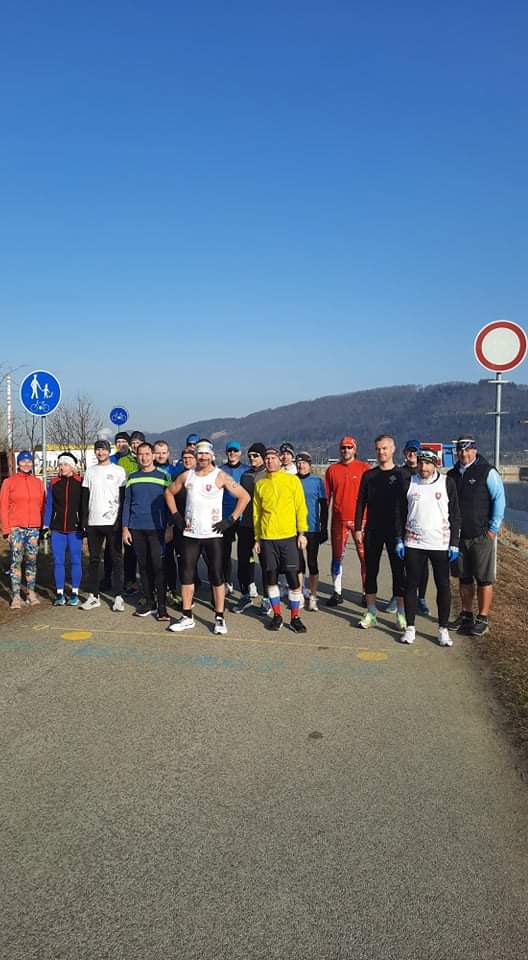 